　　　　ほっとひだまり催事案内（２０２1）回覧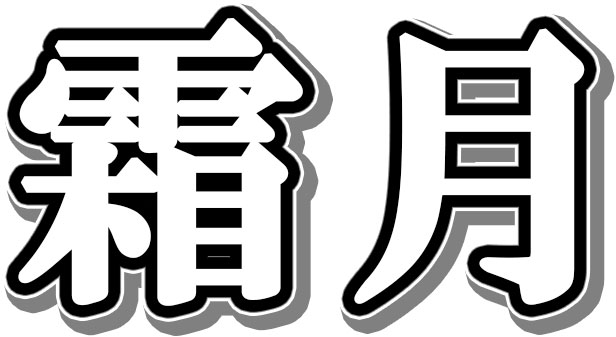 　　　　　　　　	　　　1１月　　　　２０２１・１１さろん歌 声 喫 茶「ほっとひだまり」歌と体操・脳活！頭一汗かきましょう！究極の脳トレ！四季の歌に合わせて手話を習いましょう！令和　3年　１１月　3日（水）１０：００～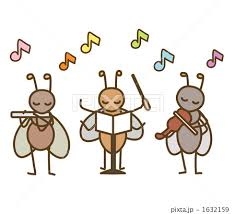 参加費　２００円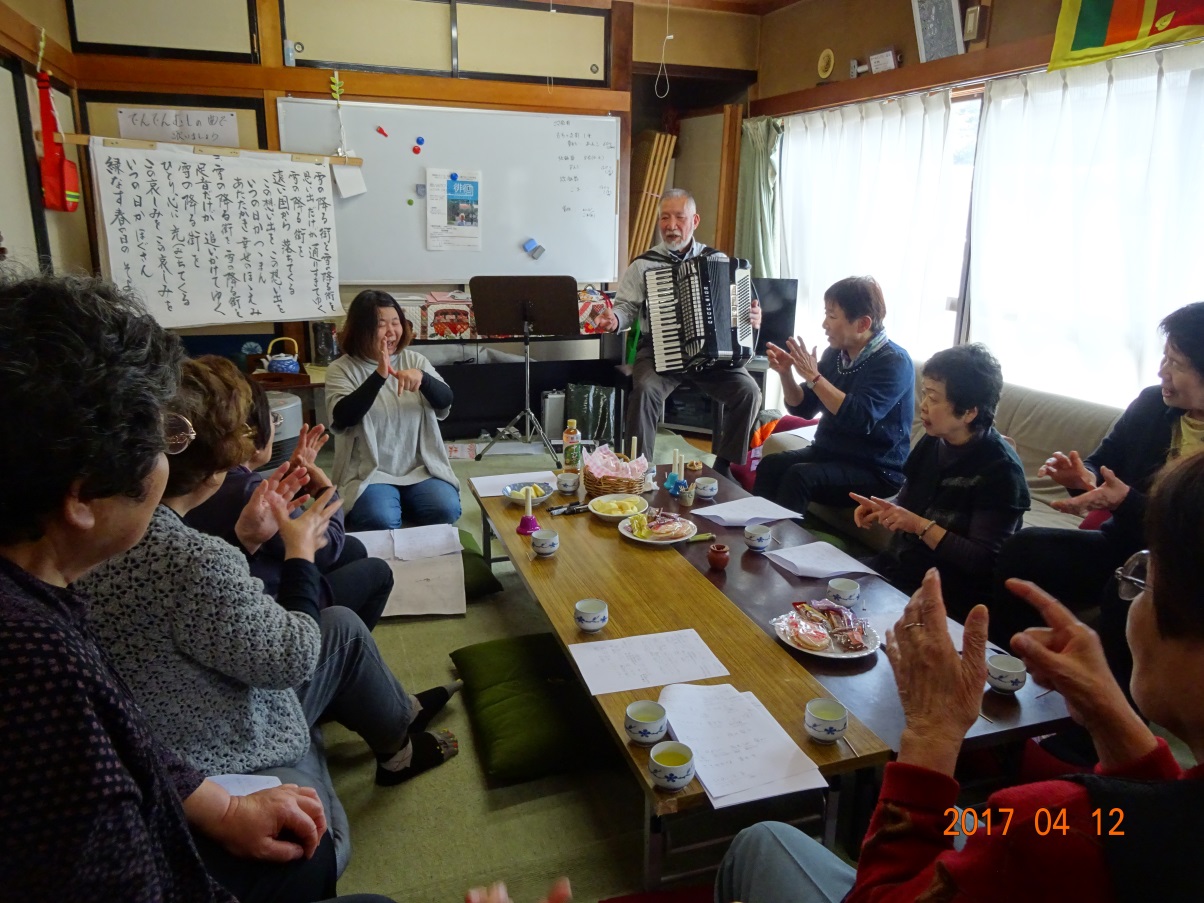 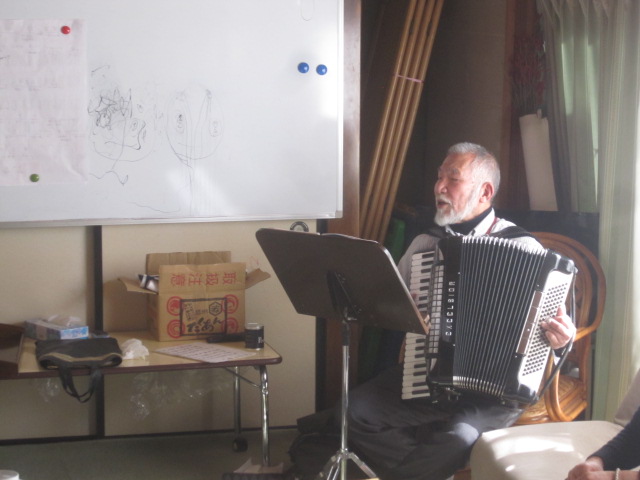 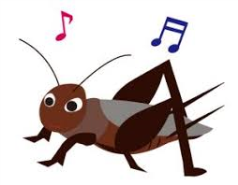 ひだまりのママ会海の幸食事とお買い物（清水港）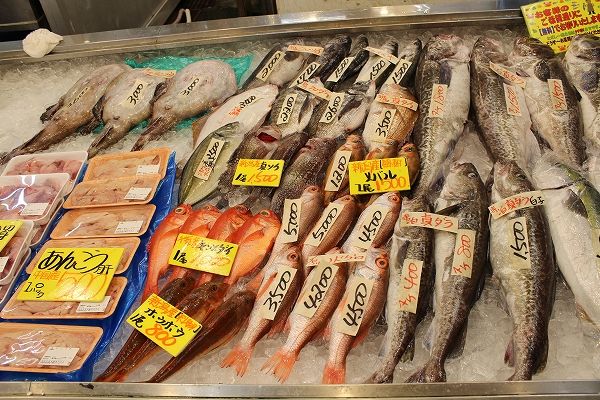 　　　　予約受付中！２０名日　時　令和　3年 １１月12日（金）会費　   １5、０００円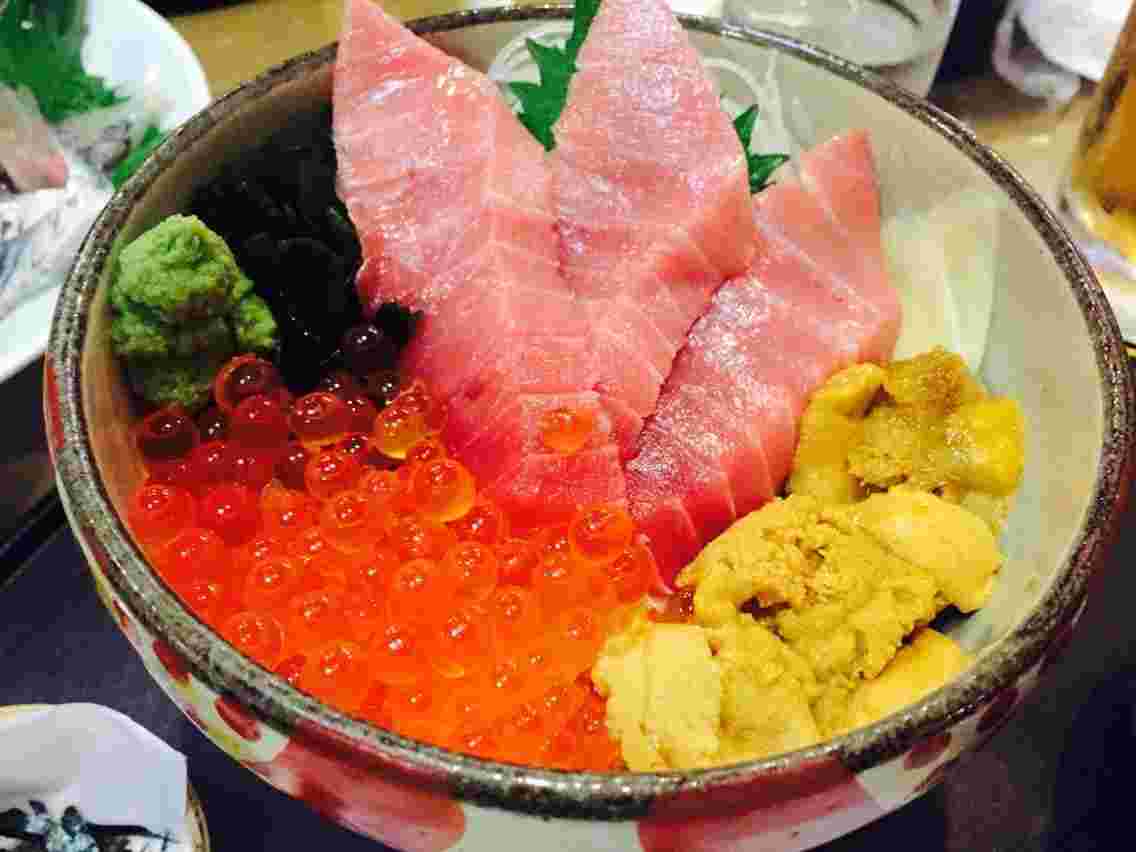 今月は買い物ツアーです作って楽しむママ会はお休みします。お友達お誘いください２０２1・1１さろん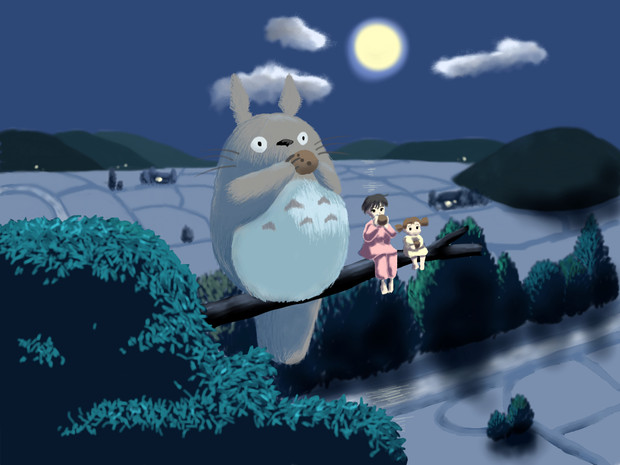 オカリナさろん令和3年11月25日（木）　　　　　　　１４：００～会場費　１００円お問い合わせは下記へご連絡ください。　　　　　　　０２６３－３１－０５０１（時間１０：００～１５：００）古根まで健康体操ご連絡１１月４日（木）１３：３０～会場　下飯田公民館ご参加お問い合わせ佐藤さん1１月１７日（水）１３：３０～会場　下飯田公民館ご参加お問い合わせ佐藤さんNPOコミュニティーケアサポート参加者募集中ひだまりさろんは、　高齢者はもちろん、子育て中のお母さんも参加していただける「場」世代間共生を目指す「集まりや」です。興味をお持ちいただいた皆様是非、声をかけて下さい。そしてご参加ください。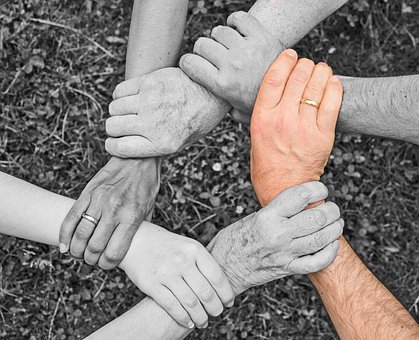 あなたのその手が地域をささえます日曜日催　事　≪カレンダー≫参加 ○１月２火３水歌声募集中４木健康体操①募集中５金６土新谷公民館認知症サポーター研修７日８月９火１０水A研修募集中１１木A研修募集中１２金清水港バス旅行募集中１３土１４日１５月１６火１７水健康体操②募集中１８木人材サポート研修１９金２０土２１日２２月２３火２４水２５木のどかオカリナ２６金２７土２８日２９月３０火